         18 февраля 2021г. в МКОУ «Зиранинская СОШ» проведены мероприятия, посвященные республиканской акции ко 
Дню защитника Отечества «Армейский чемоданчик».     Цель: Воспитание гуманной, духовно-нравственной личности, формирование у обучающихся патриотического сознания, активной гражданской позиции, любви к Отечеству, своему народу и готовности к его защите.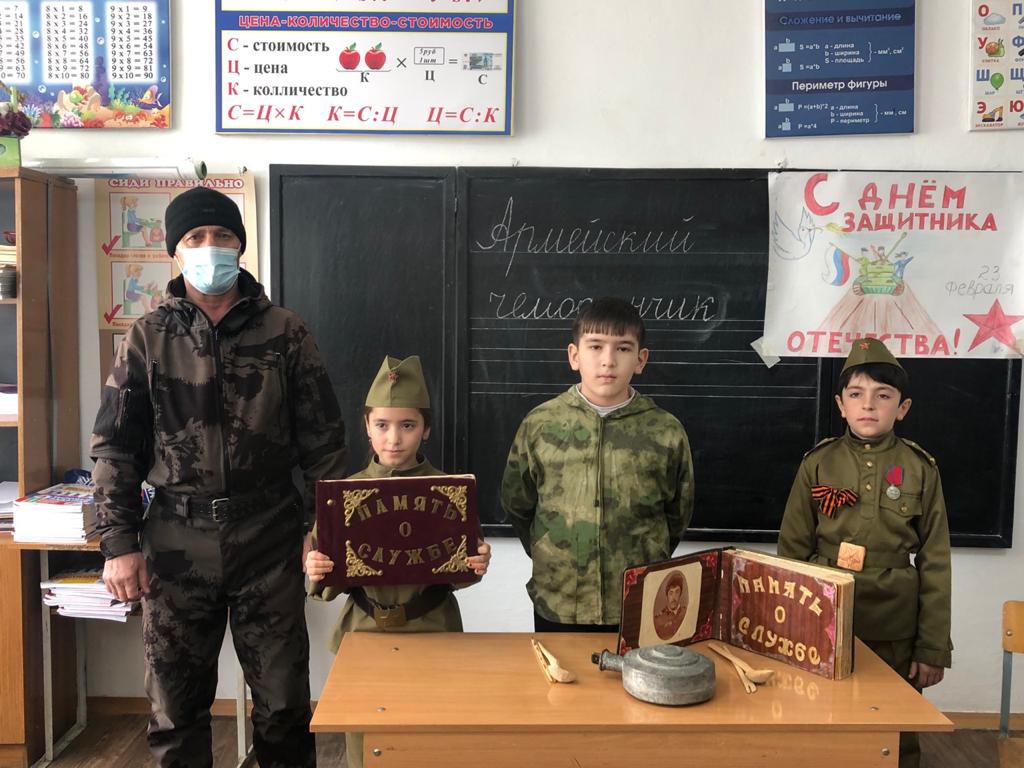 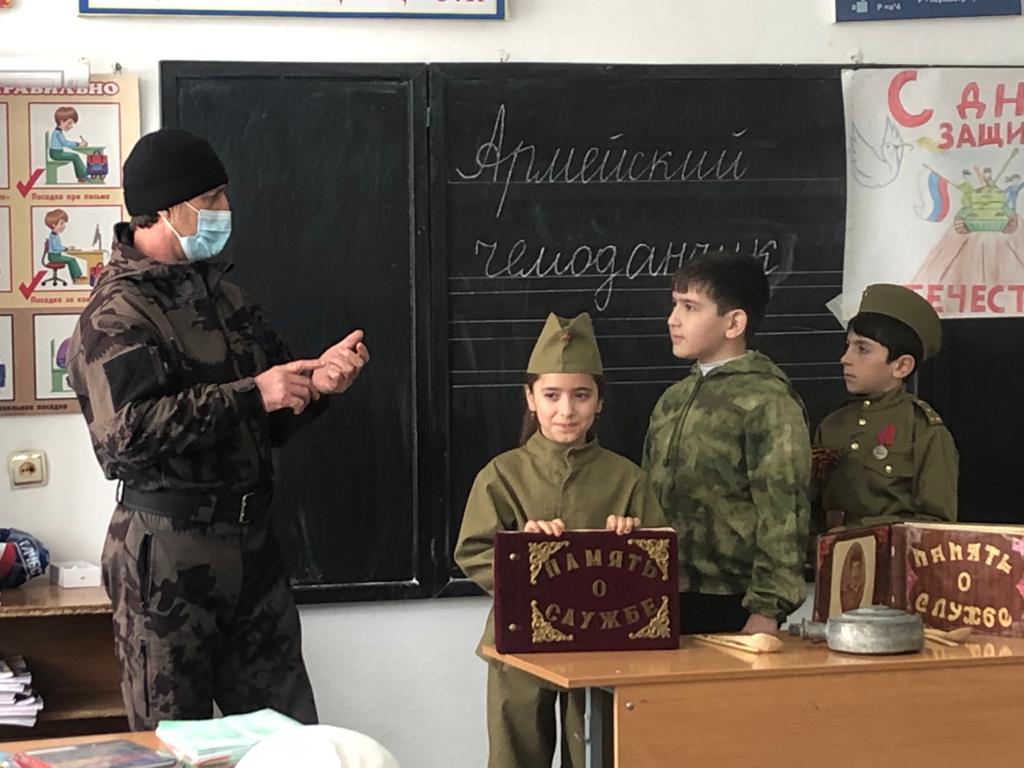 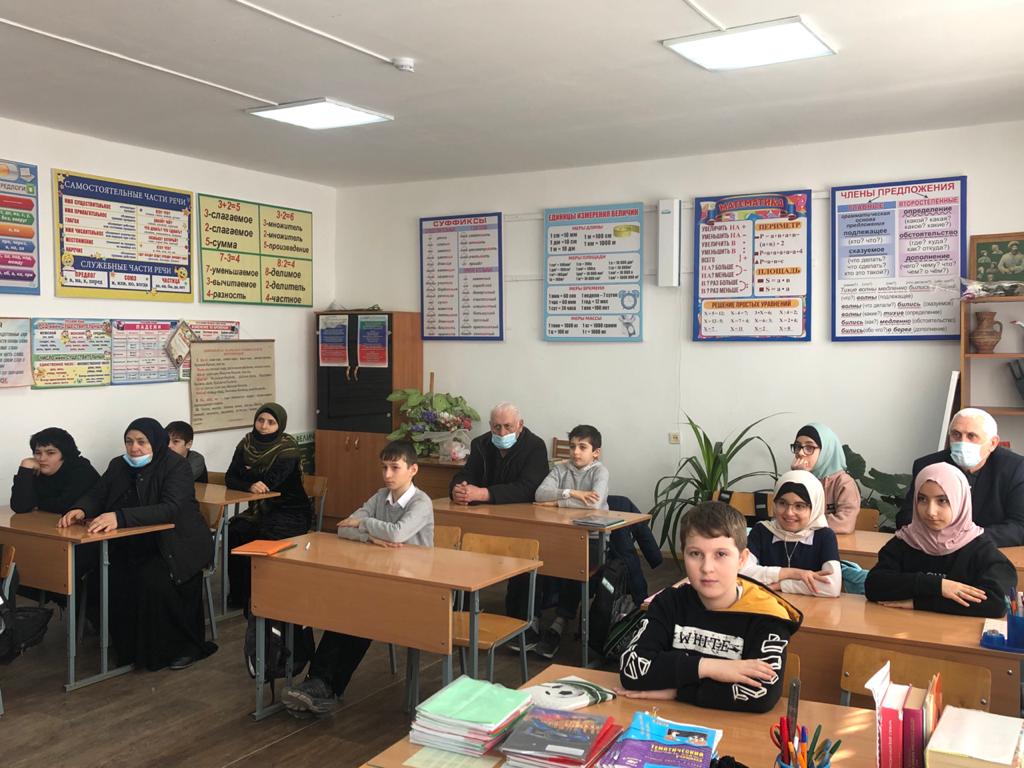 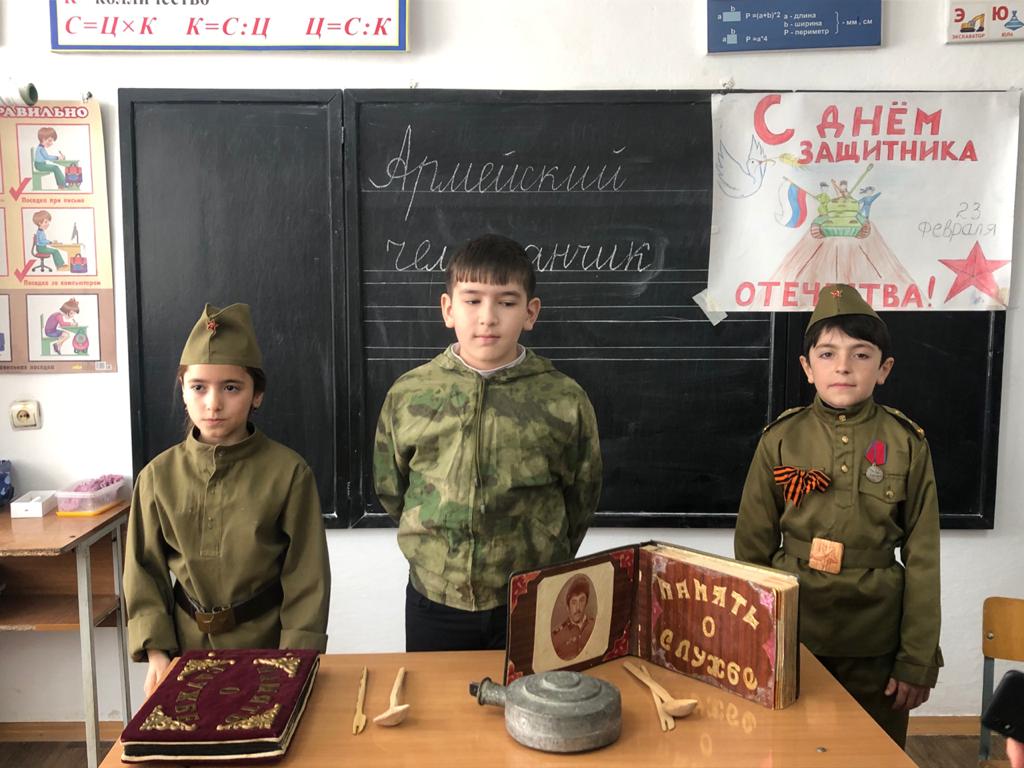 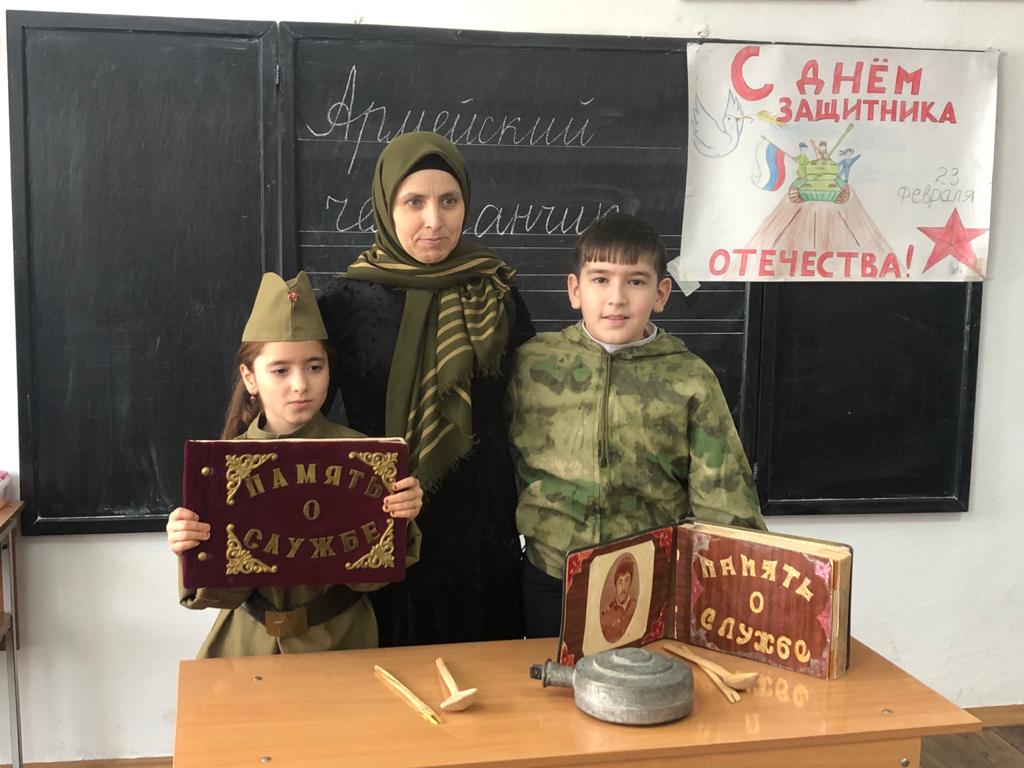 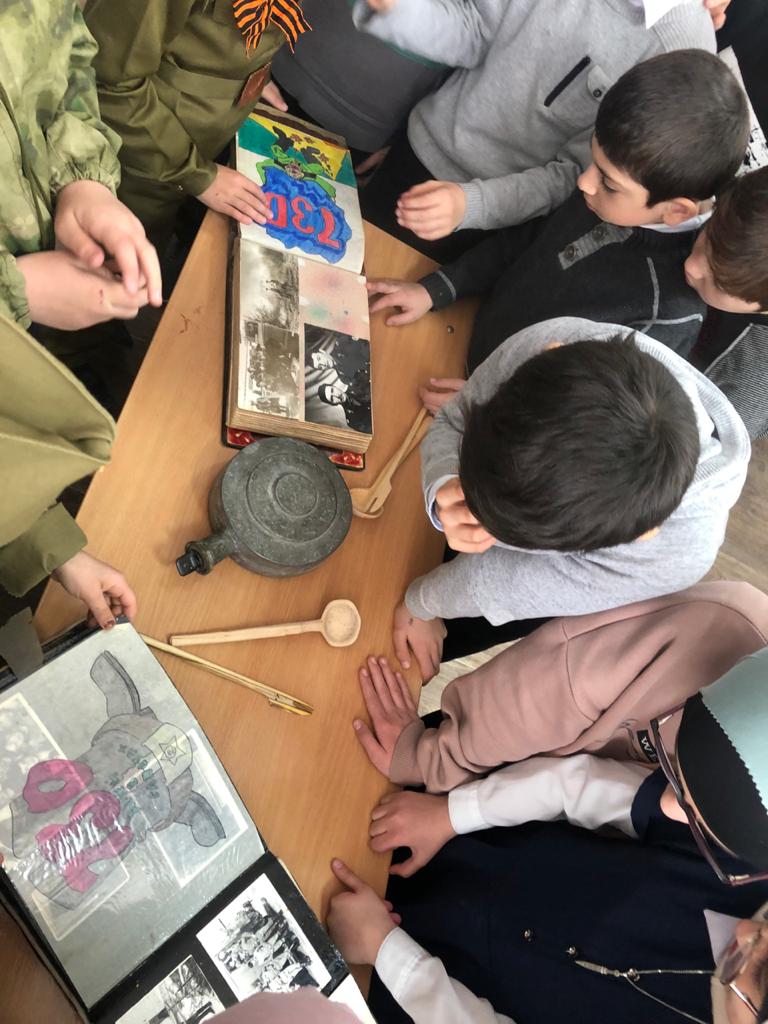 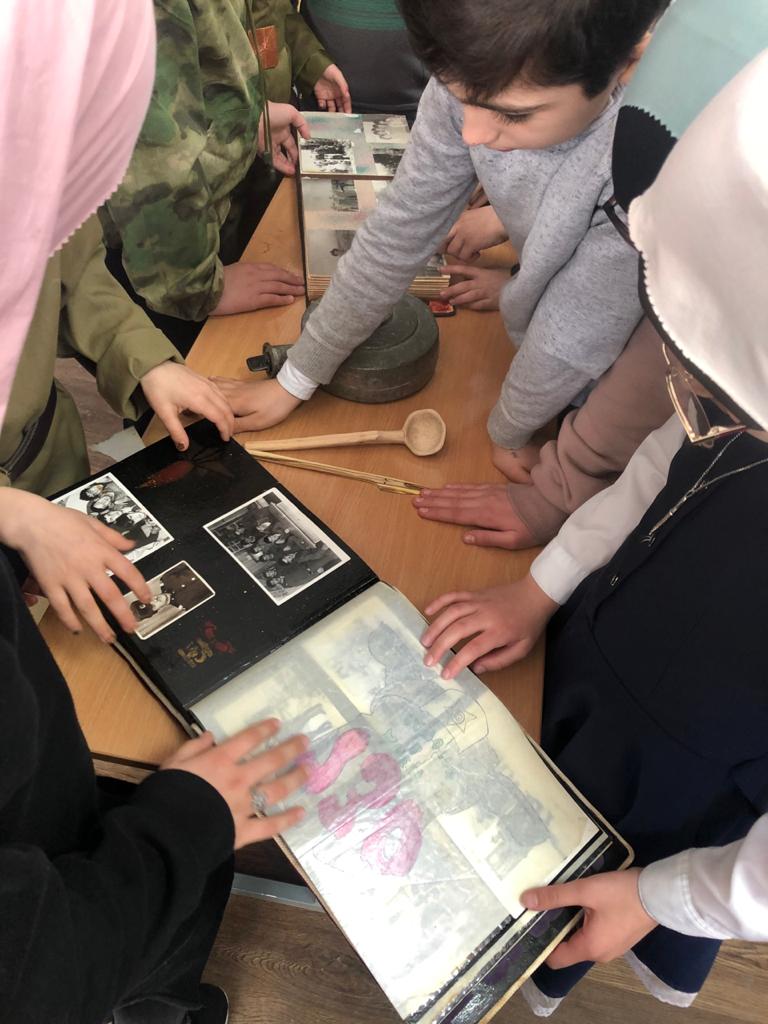 